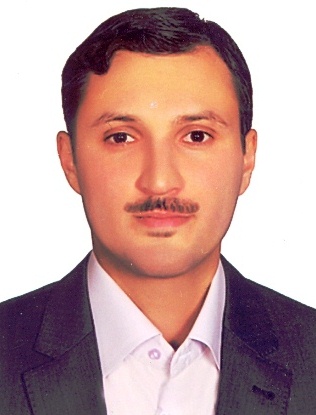 دانشیار دانشکدگان مدیریت- دانشگاه تهرانسعید روحانیمدیریت فناوری اطلاعاتتلفن دفتر:  +98 (21)61117606پست الکترونیکی: srouhani@ut.ac.irتحصیلاتPh.D ,1390,مهندسی  سیستم,دانشگاه علم و صنعت ایران
M.S,1385,مدیریت فناوری اطلاعات,دانشگاه علامه طباطبایی
کارشناسی,1383,مهندسی صنایع,دانشگاه علم و صنعت ایران
زمینههای تخصصیو حرفهایسوابق کاري و فعالیت های اجراییریاست کمیته راهبری سامانه جامع مالی و اداری دانشگاه تهران-(از 1401)
عضو کمیته های ترفیعات، ارتقا و تبدیل وضعیت اعضای هیات علمی دانشکده مدیریت،-(1397-1400)
معاونت پژوهشی دانشکده مدیریت-(1397-1400)
عضو شورای سردبیری اطلاع رسانی دانشکده مدیریت-(1396-1400)
دبیر محور رهبری دیجیتال جایزه تحول دیجیتالی-(1395-1399)
سرپرست فناوری اطلاعات و ارتباطات دانشکده مدیریت-(1394-1396)
فعالیت های علمیمقالات- Provide a Pricing Framework for Enterprise Software as a Service (SaaS). Nazari Mohsnen, Ranjbar Hamid Reza, Rouhani Saeed (2023)., International Journal of Nonlinear Analysis and Applications, 1(15).

- Identifying and ranking critical success factors for digital court. فرزانه کندری نرگس, Rouhani Saeed (2023)., JOURNAL OF ORGANIZATIONAL CHANGE MANAGEMENT, 36(6).

- شناسایی کدهای‌مدیریتی چارچوب‌جامع امنیت‌سایبری مرکز‌داده بر اساس الگویNIST با رویکرد یکپارچه و هوشمند. کاظمی احمد, معینی علی, روحانی سعید, یعقوب زاده نورمحمد, یزدانی حمیدرضا (1401)., پژوهشهای مدیریت در ایران, 15(57).

- A Novel Hybrid Forecasting Approach for Customers Churn in Banking Industry. Rouhani Saeed, Mohammadi Ali (2022)., Journal of Information & Knowledge Management, 22(1).

- Sentiment analysis researches story narrated by topic modeling approach. Rouhani Saeed, Mozafari Fatemeh (2022)., Social Sciences & Humanities Open, 6(1).

- Editorial for the Special Issue on Blockchain: Applications, Challenges, and Solutions. Zaree Ravasan Ahad, Mansoori Taha, Krcal Michal, Rouhani Saeed (2022)., future internet, 14(5).

- MODELING STOCK PRICE MOVEMENTS PREDICTION BASED ON NEWS SENTIMENT ANALYSIS AND DEEP LEARNING. TAJMAZINANI MAEDEH, HASSANI HOSSEIN, Raei Reza, Rouhani Saeed (2022)., Annals of Financial Economics, 17(1).

- Uncertainty Identification in Microblogs. Zendaoui Fairouz, Khaled Hidouci Walid, Rouhani Saeed (2022)., Journal of optimization in Industrial Engineering, 15(1).

- Analysis of Stock Market Manipulation using Generative Adversarial Nets and Denoising Auto-Encode Models. Hamedinia Hamed, Raei Reza, Bajalan Saeed, Rouhani Saeed (2022)., Advances in Mathematical Finance & Applications, 7(1).

- Investigating the effect of user interface quality on the performance of fintechs  in Ansar Bank. Rouhani Saeed, Ansari Manouchehr, Khaki Mehdi (2021)., International Journal of Language Studies, 3(2), 7-32.

- An Architectural Framework for Healthcare Dashboards Design. Rouhani Saeed, Zamenian Shooka (2021)., JOURNAL OF HEALTHCARE ENGINEERING, 2021(1), 1-12.

- ارائه چارچوب مفهومی تحول دیجیتال قضایی در راستای حکمرانی دیجیتال. فرزانه کندری نرگس, روحانی سعید (1400)., فصلنامه مدیریت دولتی, 12(4), 693-720.

- New product success through big data analytics: an empirical evidence from Iran. Shirazi Farid, Tseng Hsiao-Ting, Adegbite Olu, Hajli Nick, Rouhani Saeed (2021)., INFORMATION TECHNOLOGY & PEOPLE, ahead-of-print(ahead-of-print).

- شناسایی و رتبه بندی کاربردهای تحلیل عظیم داده مبتنی بر اینترنت اشیا. روحانی سعید, صداقت هادی, محمدیان ایوب (1399)., مدیریت بازرگانی, 12(5), 865-887.

- مدل خوشه بندی و پیش بینی ارزش طول عمر مشتری (مورد مطالعه: مشتریان مرکز شماره گذاری کالا و خدمات ایران). نبی زاده فاطمه, روحانی سعید (1399)., فصلنامه چشم انداز مدیریت صنعتی, 10(40), 41-63.

- Big data platforms: in the lens of selection and evaluation approach. Rouhani Saeed, رتبه ای ساینا (2021)., Journal of Decision Systems, 2021(1).

- طراحی و آزمایش داشبورد بلادرنگ تحلیل متن شبکه اجتماعی توییتر. روحانی سعید, پزشکی طاهره, سهرابی یورتچی بابک (1398)., پردازش علائم و داده ها, 16(4), 151-164.

- User response to e-WOM in social networks: how to predict a content influence in Twitter. Yousefi Dahka Zohreh, Hajiheydari Nastaran, Rouhani Saeed (2020)., INTERNATIONAL JOURNAL OF INTERNET MARKETING AND ADVERTISING, 14(1), 91-111.

- Crypto-currencies narrated on tweets: a sentiment analysis approach. Rouhani Saeed, Abedin Ehsan (2019)., International Journal of Ethics and Systems, ahead-of-print(ahead-of-print).

- A Prototyping and Evaluation of Hospital Dashboard through End-User Computing Satisfaction Model (EUCS). Rouhani Saeed, Zamenian Shooka, رتبه ای ساینا (2019)., Journal of Information Technology Management, 10(3), 43-60.

- ارزیابی و انتخاب نرم افزار مدیریت خدمات فاوا  با رویکرد مدل ریاضی چند هدفه فازی. روحانی سعید, اکبری پوریا, عموزاد مهدیرجی حنان (1397)., فصلنامه مدیریت اطلاعات- انجمن مدیریت اطلاعات ایران, 4(1), 1-24.

- Business Intelligence Systems Adoption Model: An Empirical Investigation. Rouhani Saeed, Ashrafi Amir, Zare Ravasan Ahad, Afshari Samira (2018)., Journal of Organizational and End User Computing, 30(2), 43-70.

- شناسایی و اولویت بندی کاربردهای شبکه کاوی در تجارت الکترونیکی. روحانی سعید, امیریان سمانه, محمدیان ایوب (1397)., مطالعات مدیریت کسب و کار هوشمند, 6(21).

- پیش بینی رفتار مشتری در صنعت خرده فروشی کالاهای تند مصرف (مورد مطالعه: شرکت گلپخش اول). روحانی سعید, غضنفری حامد, سهرابی یورتچی بابک (1397)., مدیریت بازرگانی, 10(3), 623-642.

- بررسی تأثیرات رایانش ابری بر یادگیری الکترونیکی. روحانی سعید, قلی زاده پریا (1397)., پژوهشگاه علوم و فناوری اطلاعات ایران, 33(3), 1261-1278.

- What do we know about the big data researches? A systematic review from 2011 to 2017. Rouhani Saeed, Rotbei Sayna, Hamidi Homa (2018)., Journal of Decision Systems, 26(4), 368-393.

- طراحی و ایجاد سامانه توصیه‌گر برچسب‌محور بر مبنای شبکه‌های عصبی عمیق. روحانی سعید, زند وکیلی رامین, انصاری منوچهر (1397)., پژوهش های نوین در تصمیم گیری, 3(2), 155-174.

- Empowering benefits of ERP systems implementation: empirical study of industrial firms. Rouhani Saeed, Mehri Mobin (2018)., Journal of Systems and Information Technology, 20(1), 54-72.

- ارزیابی بلوغ فناوری اطلاعات سبز با استفاده از سیستم استنتاج فازی. مبینی مریم, خدیور آمنه, روحانی سعید (1397)., پژوهشهای مدیریت در ایران, 21(4), 51-71.

- تدوین استراتژیهای مدیریت آموزش در جمعیت هلال احمر ج.ا.ا. نارنجی ثانی فاطمه, روحانی سعید, شریفی محراب, جمال الدینی سید حمید (1396)., فصلنامه آموزش و توسعه منابع انسانی, 4(14).

- داده کاوی بر پایه روشهای شبکه عصبی و درخت تصمیم در تشخیص زود هنگام ریسک ابتلا به دیابت بارداری. میرشریف مریم, روحانی سعید (1396)., مجله انفورماتیک سلامت و زیست پزشکی, چهارم(اول), 59-68.

- A fuzzy superiority and inferiority ranking based approach for IT service management software selection. Rouhani Saeed (2017)., KYBERNETES, 46(4), 728-746.

- Fuzzy TOPSIS evaluation approach for business process management software acquisition. Rouhani Saeed, Zaree Ravasan Ahad (2017)., INTELLIGENT AUTOMATION AND SOFT COMPUTING, 23(3), 459-468.

- نمونه سازی و ارزیابی یک داشبورد بیمارستانی بر اساس مدل رضایتمندی کاربر نهایی. روحانی سعید, ضامنیان شوکا (1396)., مجله انفورماتیک سلامت و زیست پزشکی, سوم(سوم), 1-20.

- Meta-synthesis of big data impacts on information systems development. Rouhani Saeed, Rotbei Sayna, Shami Zanjani Mehdi (2017)., Journal of Management Analytics, 4(2), 182-201.

- Model Design and Evaluation for Recommender System of Smart Schools Implementation Mechanisms. Motahari Fereshteh, Rouhani Saeed, Zare Mohammad Amin (2016)., interdisciplinary journal of virtual learning in medical sciences, 7(3), 214-226.

- چارچوب ارزیابی ماژول‌های سیستم بانکداری متمرکز مبتنی بر ویژگی‌های هوش تجاری. روحانی سعید, حمیدی هما (1395)., Journal of Information Technology Management, 8(2), 315-334.

- The impact model of business intelligence on decision support and organizational benefits. Rouhani Saeed, Ashrafi Amir, Zaree Ravasan Ahad, Afshari Samira (2016)., Journal of Enterprise Information Management, 29(1), 19-50.

- Does ERP have benefits on the business intelligence readiness? An empirical study. Rouhani Saeed, Mehri Mobin (2016)., International Journal of Information Systems and Change Management, 8(2), 81.

- A Success Assessment Model for BI Tools Implementation:. Rouhani Saeed, Rabiee Savoji Sogol (2016)., International Journal of Business Intelligence Research, 7(1), 25-44.

- A practical framework for assessing business intelligence competencies of enterprise systems using fuzzy ANP approach. Rouhani Saeed, Zaree Ravasan Ahad (2015)., International Journal of Applied Decision Sciences, 8(1), 52-82.

- Development and Evaluation of Intelligent Agent- Based Teaching Assistant in e-Learning Portals. Rouhani Saeed, Mirhosseini Seyed Vahid (2015)., International Journal of Web-Based Learning and Teaching Technologies, 10(4), 52-62.

- Multi-objective model for intelligence evaluation and selection of enterprise systems. Rouhani Saeed, Zaree Ravasan Ahad (2015)., International Journal of Business Information Systems, 20(4), 397-426.

- طراحی دستیار هوشمند آموزشی مبتنی بر عامل و بررسی اثربخشی آن در پرتال های یادگیری الکترونیکی. روحانی سعید, میرحسینی وحید (1393)., فصلنامه یادگیری الکترونیکی مدیا, 5(3), 29-36.

- An ERP Selection framework for construction industry based on FAHP. Rouhani Saeed, Shahhoseini Mohammad Ali, Rouhi Bahar (2014)., The IUP Journal of Information Technology, 10(3), 19-51.

- Supporting the Module Sequencing Decision in ITIL Solution Implementation:. Zaree Ravasan Ahad, Mansoori Taha, Mehrabioun Mohammadi Mohammad, Rouhani Saeed (2014)., International Journal of Information Technologies and Systems Approach, 7(2), 41-60.

- A Fuzzy TOPSIS based Approach for ITSM Software Selection. Rouhani Saeed, Zaree Ravasan Ahad (2014)., International Journal of IT/Business Alignment and Governance, 5(2), 1-26.

- An Expert System for Predicting ERP Post-Implementation Benefits Using Artificial Neural Network. Zaree Ravasan Ahad, Rouhani Saeed (2014)., International Journal of Enterprise Information Systems, 10(3), 24-45.

- Evaluation model of business intelligence for enterprise systems using fuzzy TOPSIS. Rouhani Saeed (2012)., EXPERT SYSTEMS WITH APPLICATIONS, 39(3), 3764-3771.

کنفرانس ها- فرصت ها، موانع و آینده استفاده از ربات های پرنده در کسب و کارهای نوین. ابوسباع کاظمینی سید مسعود, مانیان امیر, روحانی سعید (1398)., علوم ،مهندسی و نقش تکنولوژی, 15-15 شهریور, تهران, ایران.

- Co-Creation of Value in Social Platforms: Developing Customer Clubs as an Audience Engagement System. Khajeheian Datis, Rouhani Saeed (2019)., 11th Conference of International Media Management Academic Association IMMAA 2019, 4-6 October, Doha, Qatar.

- میزان تاثیرفناوری اطلاعات بر چابکی سازمان(مورد مطالعه: اداره کل تجهیزات و ملزومات پزشکی). بهره ور محمد رضا, پاشانسب یاسر, روحانی سعید (1396)., چهارمین کنفرانس بین المللی مطالعات نوین در علوم کامپیوتر و فناوری اطلاعات, 5-6 بهمن, مشهد, ایران.

- ارائه چارچوب فناوریها و ابزارهای عظیم داده کاوی. روحانی سعید, شامی زنجانی مهدی, میرعماد نسیم (1396)., چهاردهمین کنفرانس بین المللی مهندسی صنایع, 18-19 دی, تهران, ایران.

- کاربردها، مزایا و چالش های اینترنت اشیاء. روحانی سعید, غلامرضایی آرزو, ربیعی ساوجی سوگل (1396)., اولین کنفرانس بین المللی اینترنت اشیاء، کاربردها و زیرساخت, 23-25 fa-month-0, اصفهان, ایران.

- بررسی ساختار مناسب  پیاده سازی هوش تجاری مبتنی بر ابر. روحانی سعید, رضایی حامد, ربیعی ساوجی سوگل (1395)., دومین کنفرانس ملی علوم و مهندسی کامپیوتر و فناوری اطلاعات, 19-20 بهمن, ایران.

- ارائه چارچوب معماری فنی داشبوردهای سازمانی مبتنی بر روش فراترکیب. روحانی سعید, ضامنیان شوکا (1395)., سومین کنفرانس ملی سیستم های اطلاعاتی, 11-12 بهمن, تهران, ایران.

- بررسی تاثیر  داشبوردهای سازمان بر تصمیم گیری مدیران. روحانی سعید, محمد زاده آزاده (1395)., سومین کنفرانس ملی سیستم های اطلاعاتی, 11-12 دی, تهران, ایران.

- استفاده از اینترنت اشیاء در ارائه راهکارهای مدیریتی هوش تجاری جهت کاهش هزینه های مصرف انرژی در سازمان. روحانی سعید, امخوانی صمدی علی, سمسارپور محمدحسن, ربیعی ساوجی سوگل (1395)., کنفرانس بین المللی رویکردهای نوین در علوم، تکنولوژی و مهندسی, 9-9 دی, استکهلم, سوئد.

- تاثیر بهره برداری از ابزارهای هوش تجاری در تصمیم گیری سازمانی. روحانی سعید, میر علایی مریم, اشرفی امیر (1394)., دومین کنفرانس ملی سیستم های اطلاعاتی, 12-13 دی, تهران, ایران.

- بررسی ویژگی های هوش تجاری در دانشگاه الکترونیکی. شاهوران سید زهرا, روحانی سعید, شاه حسینی محمدعلی (1394)., سومین کنفرانس بین‏ المللی پـژوهش‏های کاربردی در  مدیریت و حسابداری, 10-11 دی, تهران, ایران.

- بررسی مقایسه ای رضایت شغلی معلمین مدارس سنتی و معلمین مدارس هوشمند در دبستان های منطقه 4 آموزش و پرورش شهر تهران. روحانی سعید, پیامانی مژده (1394)., اولین کنفرانس بین المللی علوم انسانی با رویکرد بومی - اسلامی, 3-4 آذر, ساری, ایران.

- Blended learning at Universities. Lecic Dusanka, Kupusinac Aleksandar, Rouhani Saeed (2015)., The 10th International Conference on Virtual Learning ICVL 2015, 30-31 October, Bucharest, Romania.

- ERP systems in Human Resources Management. Rouhani Saeed, Berkovic I., Kuzmanovic B., Lecic Dusanka (2015)., INTERNATIONAL CONFERENCE ON APPLIED INTERNET AND INFORMATION TECHNOLOGIES, 23-24 October, Belgrade, Serbia and Montenegro.

- BIG DATA IN HEALTHCARE SYSTEM. Rouhani Saeed, Lecic Dusanka, Kupusinac Aleksandar (2015)., V International Conference Industrial Engineering and Environmental Protection (IIZS 2015), 15-16 October, Belgrade, Serbia and Montenegro.

- تبیین شاخصهای ارزیابی کیفیت خدمات عمومی الزامی فناوری اطلاعات  و ارتباطات. زارع محمد امین, روحانی سعید, زارع رواسان احد (1394)., اولین همایش ملی خدمات عمومی الزامی ICT  در مناطق روستایی و کمتر توسعه یافته, 26-26 تیر, تهران, ایران.

- شناسایی و بررسی عوامل کلیدی موفقیت پیاده سازی سیستم مدیریت فرایند کسب وکار. روحانی سعید, زارع رواسان احد, دیلمی هما, معلق مرتضی (1394)., چهارمین کنفرانس ملی و دومین کنفرانس بین المللی حسابداری و مدیریت, 12-13 تیر, تهران, ایران.

- خدمات ارزش افزوده شبکه های اجتماعی برای سازمان 2.0. احمدی فرشته, روحانی سعید (1394)., کنفرانس بین المللی مدیریت، اقتصاد و مهندسی صنایع, 26-27 اردیبهشت, تهران, ایران.

کتب - Blockchain: Applications, Challenges, and Solutions. Zare Ravasan Ahad, Mansoori Taha, Krcal Michal, Rouhani Saeed (2023).

- تحلیل گری داده : رویکردها و کاربردها. روحانی سعید, صداقت هادی (1400).

- طراحی و پیاده‌سازی داشبوردهای سازمانی. روحانی سعید, ربیعی ساوجی سوگل (1398).

- مدیریت فناوری اطلاعات: از مبانی زیرساخت تا فناوری های دیجیتال. روحانی سعید, زارع رواسان احد, رتبه ای ساینا (1398).

- Encyclopedia of Information Science and Technology, Fourth Edition. Rouhani Saeed, Lecic Dusanka (2018).

- هوش کسب و کار: نقشه راه پیاده سازی، زیرساخت ها و فناوری ها. روحانی سعید, ربیعی ساوجی سوگل (1395).

- تحلیل های عظیم داده نقشه راه پیاده سازی، فناوری و ابزارها. روحانی سعید, حسینی سمیه (1394).

مجلاتپایان نامه ها و رساله ها- ارائه ی رویکرد ترکیبی یادگیری عمیق جهت پیش بینی پویا در بیماری کرونا، علی آموزگار، سعید روحانی، کارشناسی ارشد،  1402/6/7 

- مدل سیستمی مدیریت منابع انسانی مبتنی بر یادگیری ماشین در بخش بهداشت و درمان، یلدا مددی، سعید روحانی، دکتری،  1402/6/30 

- نظرات و احساسات عمومی نسبت به واکسن کووید-19 (مدل‌سازی موضوعی و تحلیل احساسات پست‌های منتشر شده در پلتفرم توییتر)، محسن علی مددی، سعید روحانی، کارشناسی ارشد،  1402/6/29 

- پیشبینی شاخص‌ ترک خدمت کارکنان و کارکنان مستعد ترک خدمت با استفاده از روش‌های با نظارت یادگیری ماشین.، احسان نگهدار، سعید روحانی، کارشناسی ارشد،  1402/6/26 

- : بررسی تأثیر قابلیت تجزیه‌ و تحلیل کسب‌وکار بر عملکرد شرکت با میانجی گری متغیرهای تحلیل‌گری داده و تحلیل‌گری تصمیم و اثربخشی تصمیم گیری (مورد مطالعه: فروشگاه اینترنتی دیجی‌کالا)، پوریا ارین فر، سعید روحانی، کارشناسی ارشد،  1402/6/26 

- تشخیص بیماری کرونا از روی تصاویر رادیولوژی با کمک یادگیری عمیق بدون ناظر (?-GAN)، ملیکا دشت بزرگ، سعید روحانی، کارشناسی ارشد،  1402/11/17 

- توسعه مدل پیش بینی تقاضا قطعات یدکی توربین های گازی با استفاده از روش یادگیری ماشین، محسن سعیدی، سعید روحانی، کارشناسی ارشد،  1402/11/15 

- ارائه چارچوب قیمت گذاری نرم افزارهای سازمانی به عنوان خدمت، حمیدرضا رنجبری، سعید روحانی، دکتری،  1402/10/24 

- ارائه مدلی برای پیش‌بینی موفقیت بازی‌های موبایلی، مبتنی بر تحلیل نظرات کاربران، امیر قادری یزدی، سعید روحانی، کارشناسی ارشد،  1401/6/30 

- بررسی نقش خصیصه های بصری در عملکرد داشبوردهای مدیریتی، سعیده پیرزاده، سعید روحانی، کارشناسی ارشد،  1401/6/27 

- ارائه استراتژی های قیمت گذاری بر مبنای تحلیل عظیم داده های صنعت ساختمان، فرزانه نامداری، سعید روحانی، کارشناسی ارشد،  1401/6/23 

- بهبود سنجه‌های تأثیرگذار در تجربه مشتری با استفاده از داده کاوی : مطالعه موردی شرکت دیجی کالا، زهرا کشاورزی، سعید روحانی، کارشناسی ارشد،  1401/6/22 

- توسعه چارچوب زیست بوم مدیریت یکپارچه و هوشمند امنیت سایبری مراکز داده های سازمانی در کشور، احمد کاظمی، سعید روحانی، دکتری،  1401/6/14 

- طراحی الگوی  عوامل مرتبط با یادگیری با موبایل بر اساس رویکرد مشارکتی.، یاسمن مبین رهنی، سعید روحانی، دکتری،  1401/10/17 

- شناسایی دستکاری  سهام با استفاده از مدل ترکیبی خودرمزگذار و شبکه‌های مولد تخاصمی، حامد حامدی نیا، سعید روحانی، دکتری،  1400/6/27 

- ارائه مدل ارزیابی کیفیت محصول/ خدمات از دید کاربران به وسیله نظرکاوی: مطالعه موردی ایرانسل، حمیده قهرمانی، سعید روحانی، کارشناسی ارشد،  1400/11/30 

- ارائه مدلی برای پیش بینی قیمت سهام مبتنی بر تحلیل احساسات در متن اخبار با استفاده از رویکرد یادگیری عمیق در بورس اوراق بهادار تهران، مائده تاج مزینانی، سعید روحانی، دکتری،  1400/11/25 

- تاثیر کلان داده بر عملکرد استارتاپ های خدماتی ایران (مطالعه موردی استارتاپ های دارای محصول مجازی)، پیمان محمدیان دوگاهه، سعید روحانی، کارشناسی ارشد،  1400/11/23 

- ارائه ی  پیش بینی رضایت مشتری مبتنی بر متون نظرات مشتریان فروشگاه آنلاین دیجی کالا، پریسا کرم پور حاجی کندی، سعید روحانی، کارشناسی ارشد،  1399/8/24 

- پیش بینی درآمدهای گیشه فیلم با بهره گیری از شبکه های عصبی عمیق، بهاران قیاسوند، سعید روحانی، کارشناسی ارشد،  1399/7/30 

- شناسایی و اولویت بندی ویژگی های محصول مبتنی بر تحلیل احساسات کاربران در شبکه اجتماعی اینستاگرام، مرتضی شیخی زاده، سعید روحانی، کارشناسی ارشد،  1399/7/29 

- ارائه مدل پیش بینی نرخ تغییرات جفت ارزهای بازار فارکس مبتنی بر تحلیل متن اخبار، محمدرضا محبوبی، سعید روحانی، کارشناسی ارشد،  1399/7/28 

- ارائه مدل خوشه بندی و پیش بینی ریزش مشتریان در اپراتور تلفن همراه، یگانه صیدی، سعید روحانی، کارشناسی ارشد،  1399/7/27 

- ارائه مدل سنجش بلوغ استقرار حاکمیت داده با رویکرد چابک مورد مطالعه شرکت حمل و نقل ریلی رجا، فاطمه رشتبرزاده، سعید روحانی، کارشناسی ارشد،  1399/7/27 

- : مدل پیش‌بینی ریزش مشتریان با رویکرد ترکیبی درخت تصمیم‌گیری و مدل‌های خطی تعمیم یافته(مطالعه موردی: باشگاه مشتریان بانک)، علی محمدی، سعید روحانی، کارشناسی ارشد،  1399/7/1 

- ارائه مدلی جهت ارزیابی بلوغ داده های عظیم، محمدرضا محتاط، سعید روحانی، کارشناسی ارشد،  1399/6/29 

- ارائه مدلی برای پیش بینی زمین لرزه با استفاده از الگوریتم های داده کاوی در محدوده شهر تهران، زینب حسن زاده کاهانی، سعید روحانی، کارشناسی ارشد،  1399/12/5 

- بررسی اثر قابلیت های تحلیل عظیم زاده بر خلق ارزش سازمانی در صنعت بانکداری ایران، فرزانه عباسقلی، سعید روحانی، کارشناسی ارشد،  1399/12/5 

- ارائه روشی به منظور شناسایی و اولویت بندی ویژگی های مهندسی در فرآیند توسعه محصول جدید، رمینا رأفت، سعید روحانی، کارشناسی ارشد،  1399/12/18 

- بررسی تاثیر کیفیت واسط های کاربری بر عملکرد فین تک ها در بانک انصار، مهدی خاکی، سعید روحانی، کارشناسی ارشد،  1399/12/16 

- طراحی مدل خودکار خوشه بندی و تحلیل روندهای تحقیقاتی مبتنی بر متن کاوی مقالات علمی در علوم تصمیم گیری، امیرحسین معین، سعید روحانی، کارشناسی ارشد،  1399/11/28 

- ارائه مدل خوشه بندی و دسته بندی رستوران ها مبتنی بر داده کاوی مورد مطالعه (استارتاپ میاره)، هنگامه ملکی، سعید روحانی، کارشناسی ارشد،  1399/11/27 

- ارائه مدل دسته بندی احساسات ویدئوهای شبکه اجتماعی یوتیوب، یاسمین چراغی، سعید روحانی، کارشناسی ارشد،  1398/9/13 

- مدل شناسایی و پیش بینی شایستگی های شغلی دانشمندان داده مبتنی بر داده کاوی، مهسا دهگان پور، سعید روحانی، کارشناسی ارشد،  1398/6/31 

- ارائه چارچوبی برای توصیف و طراحی مدل های کسب و کار داده محور در استارتاپ های (کسب و کار های نوپای) دیجیتال، علی ترکمان، سعید روحانی، کارشناسی ارشد،  1398/6/31 

- بررسی اثرگذتری ارتباطات دهان به دهان الکترونیک بر روی قصد استفاده مشتریان از تاکسی های آنلاین، علیرضا تندپور، سعید روحانی، کارشناسی ارشد،  1398/6/26 

- ارزیابی بلوغ حاکمیت فناوری اطلاعات مورد مطالعه دانشگاه تهران، مهسا قره داغی، سعید روحانی، کارشناسی ارشد،  1398/6/26 

- بررسی تاثیرات مثبت و منفی ویژگی های فرهنگی ایران بر پیاده سازی روش های مدیریت پروژه چابک، حسن نوری نقرلو، سعید روحانی، کارشناسی ارشد،  1398/6/24 

- شناسایی و رتبه بندی کاربردهای تحلیل عظیم داده مبتنی بر اینترنت اشیا، هادی صداقت، سعید روحانی، کارشناسی ارشد،  1398/6/24 

- ارائه مدل ارزیابی و انتخاب پلتفرم عظیم داده مناسب با رویکرد تصمیم گیری چند معیاره فازی، میثم عسگری آهی، سعید روحانی، کارشناسی ارشد،  1398/6/24 

- سناریوهای آینده آموزش ویادگیری درایران باتاکیدبرنقش وب3، ثمین کلباسی، سعید روحانی، کارشناسی ارشد،  1398/4/11 

- ارائه مدل پیش بینی تناسب شغلی متقاضیان استخدام بارویکردشایستگی های رفتاری ازطریق داده کاوی درشبکه های اجتماعی موردمطالعه شرکت داده پردازی فن آوا، مرسده حریرچیان، سعید روحانی، کارشناسی ارشد،  1397/7/10 

- شناسایی عوامل موثر بر قصد خرید کاربران ایرانی از طریق بررسی محتوای تبلیغات شبکه های اجتماعی ، مقایسه بین اینستاگرام و فیسبوک، زهرا زمانپورمعززی، سعید روحانی، کارشناسی ارشد،  1397/6/27 

- ارائه مدل تحلیل نظرات مشتریان مبتنی بر رویکرد متن کاوی نظرات، هانیه محمدی سنجانی، سعید روحانی، کارشناسی ارشد،  1397/6/24 

- بررسی موانع و محرک های نوآوری در مدل کسب و کار در شرکت های مبتنی بر تکنولوژی، نوید خدیوی، سعید روحانی، کارشناسی ارشد،  1397/12/22 

- بررسی مقایسه ای عملکرد پلتفرم های تحلیل و پردازش سنتی با پلتفرم های عظیم داده مورد مطالعه داده های اپراتور تلفن همراه، مهدی امیرصادقی، سعید روحانی، کارشناسی ارشد،  1397/11/29 

- ارائه ی مدل خلق نوآوری مشترک با کاربران در کسب و کارهای پلتفرمی دیجیتال (مورد مطالعه حوزه ی تغذیه و رژیم درمانی، سیما پورسینا، سعید روحانی، کارشناسی ارشد،  1397/11/29 

- ارائه مدلی جهت بررسی تاثیر نوآوری مبتنی بر داده بر ایجاد ارزش تجاری از دیدگاه استارتاپ ها  و کسب و کارهای داده محور)، امیر اسدی آرا، سعید روحانی، کارشناسی ارشد،  1397/11/29 

- ارائه رویکرد تحلیل احساسات کاربران در شبکه های اجتماعی (مورد مطالعه دوره های آموزشی آنلاین فناوری اطلاعات در شبکه توییتر)، صدف افراشته، سعید روحانی، کارشناسی ارشد،  1396/9/4 

- بررسی تاثیر عظیم داده بر طراحی و پیاده سازی داشبورد های اطلاعاتی، طاهره پزشکی شوشی، سعید روحانی، کارشناسی ارشد،  1396/7/4 

- ارائه چارچوب جامع معماری فنی نرم افزارهای مدیریت خدمات فناوری اطلاعات، زهره امینی سردشت، سعید روحانی، کارشناسی ارشد،  1396/7/1 

- شناسایی استراتژی های جذب کاربران در راه اندازی یک کسب و کار نوپا مبتنی بر پلتفرم چندوجهی در حوزه مشاوره روانشناسی، رضا شمس، سعید روحانی، کارشناسی ارشد،  1396/7/1 

- طراحی داشبورد عملکرد برای دفتر مدیریت پروژه در شرکت مهندسی و ساختمان صنایع نفت، منوچهر جبارزاده، سعید روحانی، کارشناسی ارشد،  1396/7/1 

- ارائه مدلی برای پیش بینی موفقیت پروژه های فناوری اطلاعات، فرشید شهرکی، سعید روحانی، کارشناسی ارشد،  1396/6/29 

- ارائه چارچوب مدیریت دانش برای پروژه های پزوهشی در واحدهای تحقیق و توسعه، مهدی فاطمی خوراسگانی، سعید روحانی، کارشناسی ارشد،  1396/6/29 

- طراحی سامانه توصیه گر با رویکرد شبکه های عصبی عمیق، رامین زندوکیلی، سعید روحانی، کارشناسی ارشد،  1396/6/29 

- بررسی تاثیر رایانش ابری بر توسعه کسب و کارهای کوچک و متوسط در شرکتهای دانش بنیان، اکبر روشن ضمیر، سعید روحانی، کارشناسی ارشد،  1396/6/28 

- طراحی و نمونه سازی داشبورد مدیریت عملکرد در صنعت سلامت، نیلوفر سیدرضوی، سعید روحانی، کارشناسی ارشد،  1396/6/28 

- پیش بینی رفتار مشتری در صنعت خرده فروشی کالاهای تند مصرف مورد مطالعه شرکت گلپخش اول، حامد غضنفری، سعید روحانی، کارشناسی ارشد،  1396/6/28 

- ارائه ی چارچوب فناوری ها و ابزارهای عظیم داده کاوی، نسیم میرعماد، سعید روحانی، کارشناسی ارشد،  1396/6/27 

- استخراج روند تغییرات در حوزه ی کیفیت  داده با استفاده از روش های متن کاوی، مهشید کیمیایی، سعید روحانی، کارشناسی ارشد،  1396/6/27 

- ارائه مدل ریاضی چندهدفه فازی به منظور ارزیابی و انتخاب سیستم مدیریت خدمات فاوا، پوریا اکبری قطار، سعید روحانی، کارشناسی ارشد،  1396/6/27 

- بررسی بلوغ کلان داده در صنایع مالی و بانکداری ایران، محمود فهیمی، سعید روحانی، کارشناسی ارشد،  1396/6/21 

- تعیین ویژگی های اثربخش برای تبلیغات دهان به دهان آنلاین : متن کاوی در تحلیل داده ها، زهره یوسفی دهکا، سعید روحانی، کارشناسی ارشد،  1396/5/15 

- بررسی مقایسه ای کارایی الگوریتم های داده کاوی در تشخیص دیابت مبتنی بر داده های سلامت، دانیال رحمانزاده، سعید روحانی، کارشناسی ارشد،  1396/4/19 

- توسعه ی سیستم رتبه بندی متقاضیان شغلی حوزه فناوری اطلاعات با رویکرد متن، حسین وثوقی جهرمی، سعید روحانی، کارشناسی ارشد،  1396/11/30 

- بررسی تاثیر فناوری های تحول آفرین بر تجربه مشتری در صنعت بانکداری، شادی ایران دوست، سعید روحانی، کارشناسی ارشد،  1396/11/30 

- شناسایی و اولویت بندی فرصت های کارآفرینانه در حوزه اقتصاد اشتراکی مبتنی بر فناوری های اطلاعاتی و ارتباطی، انسیه کلانتری، سعید روحانی، کارشناسی ارشد،  1396/11/29 

- Investigating the Impact of Information Technology Acceptance on Electronic Customer Relationship Management، فربد اولیایی، سعید روحانی، کارشناسی ارشد،  1396/11/29 

- بررسی عوامل موفقیت core banking (بانکداری متمرکز الکترونیکی) در صنعت بانکداری، نسیم سادات نیاکان، سعید روحانی، کارشناسی ارشد،  1396/11/21 

-  طراحی و ارزیابی سیستم بازی سازی در آموزش عالی، مسعود صادقی آهنگر، سعید روحانی، کارشناسی ارشد،  1396/11/17 

- Performance Evaluation of Data Mining Algorithms in Diagnosis of Diabetes Based on Healthcare Data, A Comparative Analysis، دانیال رحمانزاده، سعید روحانی، کارشناسی ارشد،  1396/04/19 

- ارائه مدل ارزیابی آمادگی داده های باز دولتی (مطالعه موردی نهاد ریاست جمهوری ایران)، حسین مسافر، سعید روحانی، کارشناسی ارشد،  1395/6/29 

- ارائه چارچوبی مفهومی برای مدیریت پروژه های هوشمندی کسب و کار، فرشاد صفری، سعید روحانی، کارشناسی ارشد،  1395/6/28 

- شناسایی چالش های پیاده سازی مدیریت خدمات فناوری اطلاعات و بومی سازی آن برای بانک های برتر ایران، مریم شریف زاد، سعید روحانی، کارشناسی ارشد،  1395/6/27 

-  بررسی نیازمندی های طراحی نظام نظارت بر مرکز داده در مرکز آموزش های الکترونیکی دانشگاه تهران، آزاده برخی، سعید روحانی، کارشناسی ارشد،  1395/6/27 

- ارائه ی چارچوب مفهومی کاربردهای شبکه کاوی در تجارت الکترونیک، سمانه امیریان، سعید روحانی، کارشناسی ارشد،  1395/12/17 

- گونه شناسی انگیزه محور کاربران ایرانی شبکه اجتماعی فیسبوک، نسیم اشگرف، سعید روحانی، کارشناسی ارشد،  1395/11/26 

- Provide of a Online Encyclopedia Framework for Tehran University، هما محمدی نژاد، سعید روحانی، کارشناسی ارشد،  1394/8/17 

- Study aimed to evaluate market development strategy of computer products at  Fourtim company in the field organizational market of B2B، سعید حسین مردی طرشتی، سعید روحانی، کارشناسی ارشد،  1394/12/13 

- The effect of social networks on the distribution of working knowledge of employees: K.F.Z.O، وحید مهرساده، سعید روحانی، کارشناسی ارشد،  1394/11/30 

- ارائه مدلی برای سنجش عملکرد استراتژیک سبد پروژه های فناوری اطلاعات، مریم باهنر، سعید روحانی، کارشناسی ارشد،  1394/11/28 

- ارائه مدلی برای موفقیت وب سایت های ارائه دهنده دوره های آزاد انبوه بر خط، شیما رزاقی، سعید روحانی، کارشناسی ارشد،  1394/11/27 

- کاربرد داده کاوی در حسابرسی مالیاتی مبتنی بر ریسک، محمودرضا طاری بخش، سعید روحانی، کارشناسی ارشد،  1394/11/20 

- ارائه مدل آمادگی سازمانی برای پیاده سازی سیستم های هوش کسب و کار در وزارت امور خارجه جمهوری اسلامی ایران، فائزه تصاعدیان، سعید روحانی، کارشناسی ارشد،  1393/11/28 

